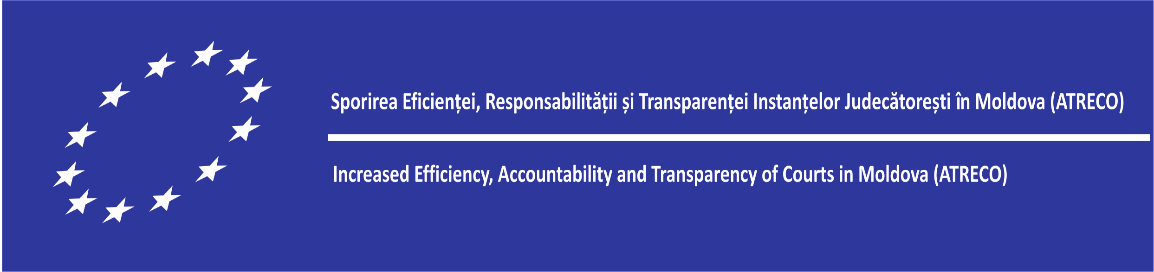 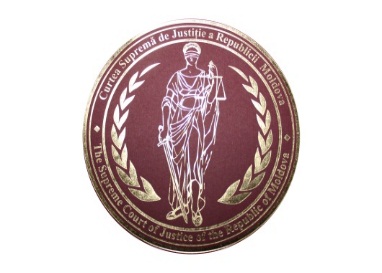 Workshop pentru judecătorii și asistenții judiciari ai Curții Supreme de Justiție din  Republica MoldovaAGENDAMODUL CURS COMUNICARE  Sporirea abilităților de comunicare pentru judecători și asistenți judiciari în relația cu societatea civilă, presa și publicul largCurtea Supremă de Justiție – CSJ, Institutul Național al Justiției - INJOrganized with the support of the EU Project:Increased Efficiency, Accountability and Transparency of Courts in Moldova - A T R E C OFebruary 2016,Chisinau, Moldova, Str. Petru Rareș, Curtea Supremă de Justiție Trainer: Carmen Mușat, ATRECO Key Expert  DATAMODULTRAINER05 feb.201610.00 -13.00MODUL1: BUNE PRACTICI ÎN COMUNICARE ÎN MOLDOVA PENTRU CURTEA SUPREMĂ DE JUSTIȚIE1.Comunicarea instituțională, relațiile publice Nevoia reglementărilor interne cu privire la relațiile cu mass mediaStrategia de relații publice/Planul de activități/Ghid de bune practice/Manuale de comunicare/Cursurile de pregătire/practica acreditării2. Relația cu purtătorii de cuvânt, specialiștii în comunicare din sistemul judecătorescComunicatul de presăDeclarația de presăPrecizarea3. Jurnaliștii – prejudecăți în relația cu mass mediaModalități practice de colaborare cu jurnaliștiiReguli de aur în relația cu jurnaliștii4. Pregătirea pentru apariții publiceDiscursulInterviul Interviul către presa scrisăInterviul filmat - antrenare 	5. Exercițiu practicCarmen MușatATRECO Project08 feb 2016 10.00 – 13.00MODUL 2- COMUNICAREA AUDIO – VIZUALĂ CEA MAI RAPIDĂ CALE DE ABORDARE A PUBLICULUI LARG 1. Identificarea vulnerabilităților sistemului – imaginea publică a sistemuluiConstruirea de mesaje de contracarare a proastei imagini Televiziunea și online-ul determinante în cucerirea încrederii publicului2. Semnele minciunii3. Comunicarea nonverbal și paraverbală4. Exerciții practiceCarmen MușatATRECO Project12 feb. 201609:00 - 12:00Modul 3: CRIZA, SEMNELE CRIZEI1. Modalități de organizare la nivel instituțional pentru contracararea sau atenuarea crizelorStructura activă responsabilă de identificarea semnelor de crizăPlanul de ripostă în caz de apariție a crizeiIdentificarea vulnerabilităților sistemului și pregătirea pentru reacție publică în caz de acutizare a situației2. Exercițiu practicCarmen MușatATRECO Project